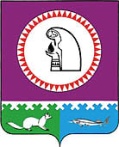 О внесении изменений в постановление администрации Октябрьского района от 23.12.2016 № 28341. Внести в постановление администрации Октябрьского района от 23.12.2016                    № 2834 «Об организации бесплатной перевозки обучающихся в муниципальных образовательных организациях, реализующих основные общеобразовательные программы между поселениями Октябрьского района» (далее – постановление) следующие изменения:1.1. Пункт 4 постановления изложить в следующей редакции:«4. Контроль за выполнением постановления возложить на заместителя главы Октябрьского района по социальным вопросам, начальника Управления образования и молодежной политики администрации Октябрьского района Киселеву Т.Б.».1.2. В приложении к постановлению:1.2.1. Пункт 1.2 изложить в следующей редакции:«1.2. Положение разработано в соответствии с Федеральными законами                           от 10.12.1995 № 196-ФЗ «О безопасности дорожного движения», от 29.12.2012 № 273-ФЗ                   «Об образовании в Российской Федерации», Правилами дорожного движения Российской Федерации, утвержденными Постановлением Совета Министров – Правительства  Российской Федерации от 23.10.1993 № 1090, Постановлением Правительства Российской Федерации                    от 23.09.2020 № 1527 «Об утверждении Правил организованной перевозки группы детей автобусами», ГОСТ 33552-2015. Межгосударственный стандарт. Автобусы для перевозки детей. Технические требования и методы испытаний.».1.2.2. Подпункт 2.2.1 пункта 2.2 изложить в следующей редакции:«2.2.1. Автобусы, используемые для осуществления перевозок обучающихся, должны соответствовать требованиям, установленным ГОСТ 33552-2015. Межгосударственный стандарт. Автобусы для перевозки детей. Технические требования и методы испытаний, Правилами дорожного движения, утвержденными Постановлением Совета Министров – Правительства Российской Федерации от 23 октября 1993 № 1090, Правилами организованной перевозки группы детей автобусами, утвержденными Постановлением Правительства Российской Федерации от 23.09.2020 № 1527.».1.2.3. Слова «VII. Ответственность лиц, организующих и (или) осуществляющих школьные перевозки» заменить словами «VIII. Ответственность лиц, организующих и (или) осуществляющих школьные перевозки».2. Опубликовать постановление в официальном сетевом издании «октвести.ру».3. Постановление вступает в силу с 01.01.2021.4. Контроль за выполнением постановления возложить на заместителя главы Октябрьского района по социальным вопросам, начальника Управления образования                            и молодежной политики администрации Октябрьского района Киселеву Т.Б.Глава Октябрьского района                                                                                           А.П. КуташоваМуниципальное образование Октябрьский районАДМИНИСТРАЦИЯ ОКТЯБРЬСКОГО РАЙОНАПОСТАНОВЛЕНИЕМуниципальное образование Октябрьский районАДМИНИСТРАЦИЯ ОКТЯБРЬСКОГО РАЙОНАПОСТАНОВЛЕНИЕМуниципальное образование Октябрьский районАДМИНИСТРАЦИЯ ОКТЯБРЬСКОГО РАЙОНАПОСТАНОВЛЕНИЕМуниципальное образование Октябрьский районАДМИНИСТРАЦИЯ ОКТЯБРЬСКОГО РАЙОНАПОСТАНОВЛЕНИЕМуниципальное образование Октябрьский районАДМИНИСТРАЦИЯ ОКТЯБРЬСКОГО РАЙОНАПОСТАНОВЛЕНИЕМуниципальное образование Октябрьский районАДМИНИСТРАЦИЯ ОКТЯБРЬСКОГО РАЙОНАПОСТАНОВЛЕНИЕМуниципальное образование Октябрьский районАДМИНИСТРАЦИЯ ОКТЯБРЬСКОГО РАЙОНАПОСТАНОВЛЕНИЕМуниципальное образование Октябрьский районАДМИНИСТРАЦИЯ ОКТЯБРЬСКОГО РАЙОНАПОСТАНОВЛЕНИЕМуниципальное образование Октябрьский районАДМИНИСТРАЦИЯ ОКТЯБРЬСКОГО РАЙОНАПОСТАНОВЛЕНИЕМуниципальное образование Октябрьский районАДМИНИСТРАЦИЯ ОКТЯБРЬСКОГО РАЙОНАПОСТАНОВЛЕНИЕ« 22»декабря2020г.№2632пгт. Октябрьскоепгт. Октябрьскоепгт. Октябрьскоепгт. Октябрьскоепгт. Октябрьскоепгт. Октябрьскоепгт. Октябрьскоепгт. Октябрьскоепгт. Октябрьскоепгт. Октябрьское